                                   СОВЕТ НАРОДНЫХ ДЕПУТАТОВГОРОДСКОГО ПОСЕЛЕНИЯ ГОРОД ПОВОРИНОПОВОРИНСКОГО МУНИЦИПАЛЬНОГО РАЙОНАВОРОНЕЖСКОЙ ОБЛАСТИРЕШЕНИЕОт  11.03.2015г. №106             Заслушав и обсудив информацию комиссии по подготовке Правил землепользования и застройки городского поселения город Поворино, рассмотрев представленный  проект решения о внесении изменений в Правила землепользования и застройки городского поселения город Поворино, утвержденные решением Совета народных депутатов городского поселения город Поворино Поворинского муниципального района Воронежской области  от 02.02.2012 № 87, заключение комиссии по подготовке Правил землепользования и застройки городского поселения город Поворино от 04.03.2015г. по результатам публичных слушаний по проекту внесения изменений в Правила землепользования и застройки городского поселения город Поворино, протокол публичных слушаний от 02.03.2015г., руководствуясь Градостроительным кодексом РФ, Правилами землепользования и застройки городского поселения город Поворино, Совет народных депутатов городского поселения город Поворино Поворинского муниципального района Воронежской области                                                                    РЕШИЛ:            1. Внести изменения в карту (схему) градостроительного зонирования территории города Поворино  Правил  землепользования и застройки городского поселения город Поворино, утвержденным решением Совета народных депутатов городского поселения город Поворино  от 02.02.2012 №87  в части изменения границы многофункциональной общественно - деловой зоны (индекс "О1/1/36") на зону размещения промышленных, сельскохозяйственных  предприятий и  коммунально - складских объектов  IV класса санитарной опасности (индекс "П4/1/6") применительно к земельному участку  площадью 3810 кв.м. с кадастровым номером 36:23:0101023:5.                2. Утвердить графические изображения фрагментов Карты (схемы) градостроительного зонирования городского поселения город Поворино с учетом изменений, внесенных пунктом 1 настоящего решения (Приложения №1).               3. В статье 21 "Производственно-коммунальные зоны":- в части 21.5 вместо слов "выделяется 5 участков" читать "выделяется 6 участков";- пункт 21.5.1 части 21.5 дополнить номером участка зоны П4/1/6 и картографическим описанием: "границы участка зоны совпадают с внешними границами ЗУ, занимаемого цехом по производству чулочно-носочных изделий, расположенного по ул.Советской,3б в г.Поворино".                4. Решение опубликовать в газете «Прихоперье» и разместить  на официальном сайте администрации городского поселения город Поворино  в сети Интернет www.povorinosity.ru.                5. Решение вступает в силу с момента опубликования.                6. Контроль за исполнением решения возложить на председателя комиссии по подготовке Правил землепользования и застройки городского поселения город Поворино  В.И.Кривошеина.Глава городского поселения город ПовориноПоворинского муниципального района Воронежской области                                                                                          И.А.Глушко                                                                                                           Приложение № 1                                                                                       к решению Совета народных депутатов                                                                                       городского поселения город Поворино                                                                                        Поворинского муниципального района                                                                                                       от 11.03.2015 г. №  106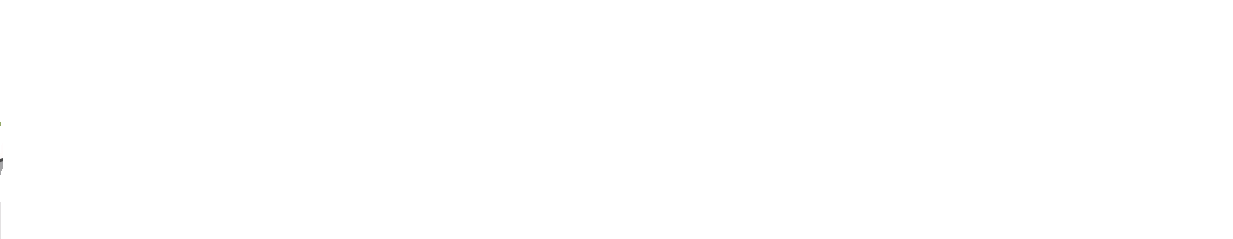 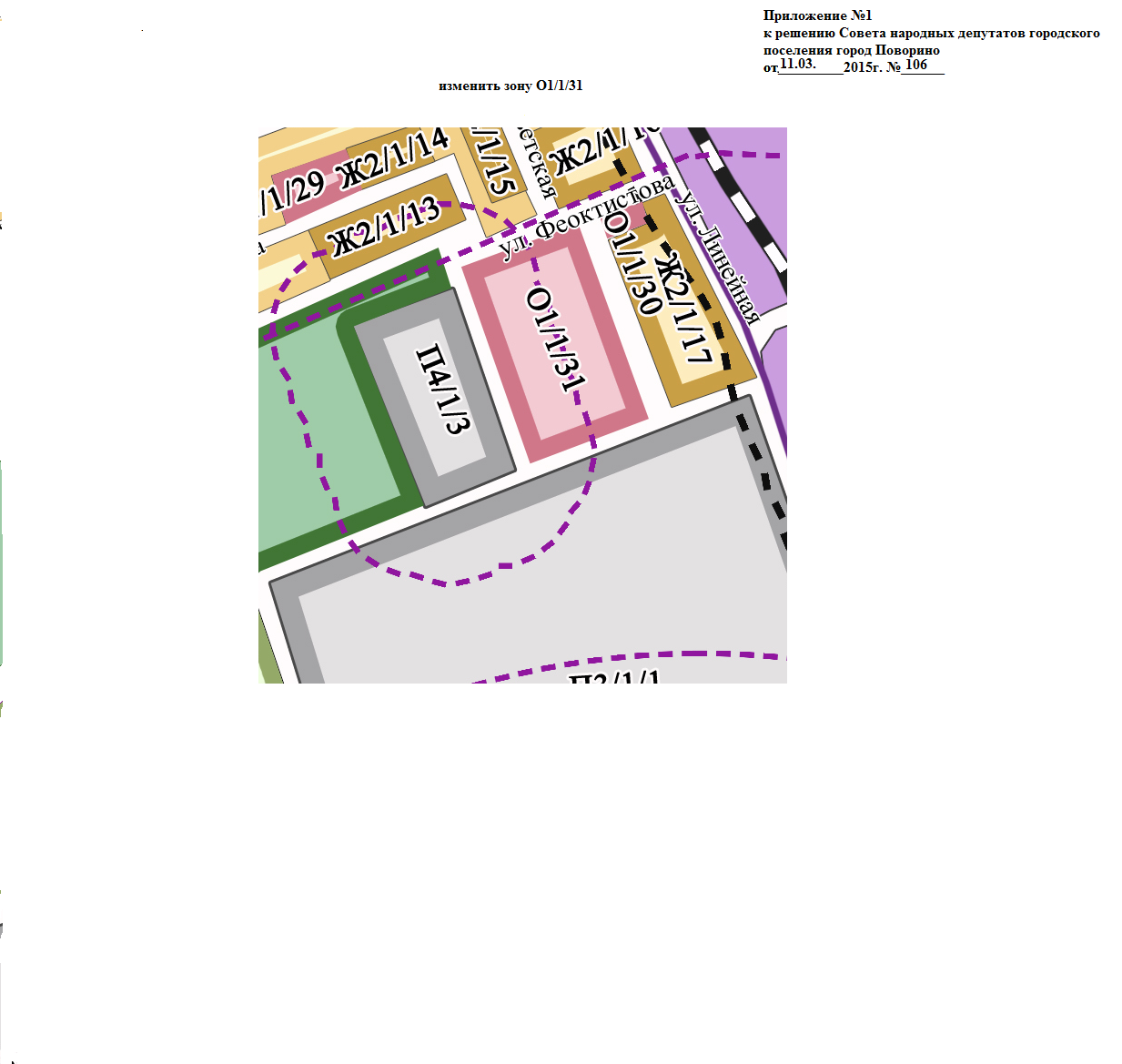 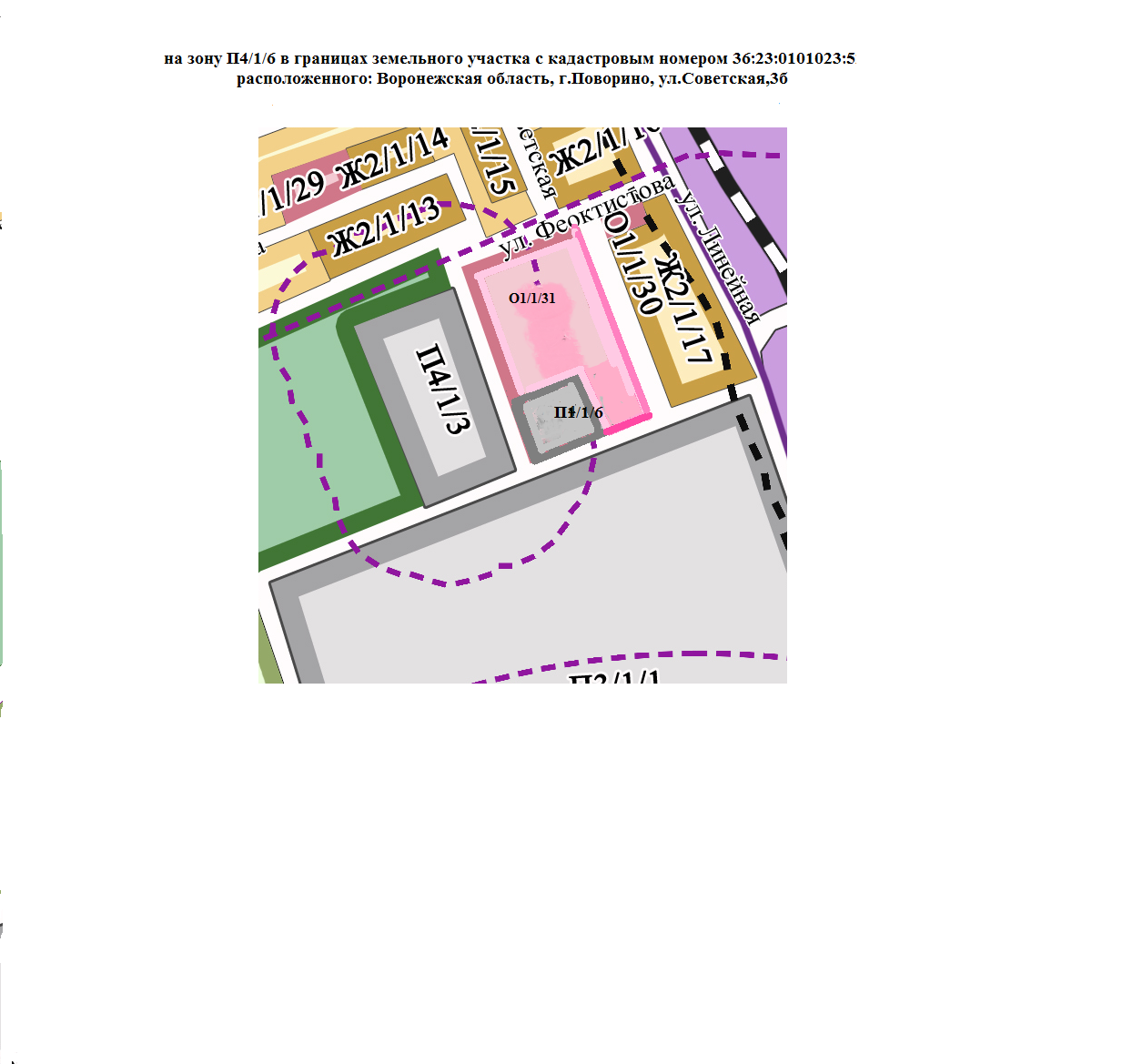 О внесении изменений в Правила землепользования и застройки городского  поселения  город  Поворино, утвержденные решением Совета народных депутатов  городского поселения город Поворино Поворинского муниципального района Воронежской области  от 02.02.2012г. №87